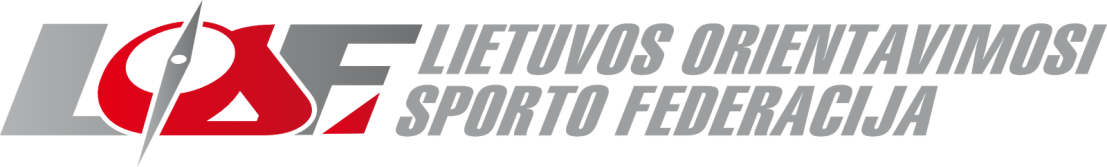 LOSF žemėlapių komiteto kompetencijų aprašasLOSF Prezidiumas trejiems metams sudaro Žemėlapių komitetą. Žemėlapių komitetą sudaro - pirmininkas bei du komiteto nairiai. Žemėlapių komiteto kompetencijos:1. Nustatyti reikalavimus, taikomus visiems Lietuvoje išleidžiamiems orientavimosi sporto žemėlapiams, reglamentuoti jų registracijos tvarką. Reglamentuoti sportinių žemėlapių kokybės vertinimo ir sudarytojų kvalifikacinių kategorijų nustatymo bendrąją tvarką.2. Skatinti asmenis, užsiimančius sportinių žemėlapių sudarymu ir leidyba, nuolat kelti kvalifikaciją. 3. Skatinti konkurenciją sportinių žemėlapių srityje, ginti sportinių žemėlapių sudarytojų teisėtus turtinius ir neturtinius interesus. 4. Kontroliuoti, kad būtų laikomasi reikalavimų, kuriuos turi atitikti Lietuvoje leidžiami žemėlapiai. 5. Vykdyti Lietuvos Respublikos teritorijos orientavimosi sporto žemėlapių registraciją.5.1. Komitetas registruoja visus žemėlapius nepriklausomai nuo to, kokio ploto vietovė buvo sudaryta, kokiu būdu - ofsetine spauda, rašaliniu ar lazeriniu spausdintuvu, spalviniu kopijavimo aparatu – buvo išleistas žemėlapis. 6. Žemėlapių komitetas rūpinasi autorių teisių gynimu.6.1. Kiekvienas sudarytojas turi teisę sudaryti ir išleisti vietovės, kurios žemėlapis dar niekada nebuvo sudarytas, žemėlapį. Atnaujinant anksčiau sudarytus žemėlapius, pirmiausia taikomos bendraautorių sutarčių bei pirmųjų autorių sudarytų sutarčių su žemėlapio savininkais (užsakovais) nuostatos. 7. Žemėlapių komitetas tiesiogiai pavaldus Vykdančiajam direktoriui